NÁRODNÁ RADA SLOVENSKEJ REPUBLIKY	VIII. volebné obdobieČíslo: CRD-953/2020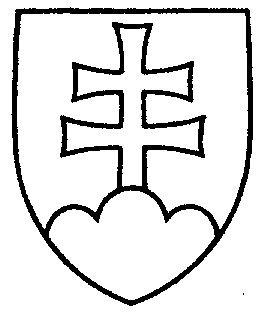 126UZNESENIENÁRODNEJ RADY SLOVENSKEJ REPUBLIKYz 13. mája 2020k vládnemu návrhu zákona, ktorým sa menia a dopĺňajú niektoré zákony v pôsobnosti Ministerstva kultúry Slovenskej republiky v súvislosti s ochorením COVID-19 (tlač 95)	Národná rada Slovenskej republiky	po prerokovaní uvedeného vládneho návrhu zákona v druhom a treťom čítaní	s c h v a ľ u j evládny návrh zákona, ktorým sa menia a dopĺňajú niektoré zákony v pôsobnosti Ministerstva kultúry Slovenskej republiky v súvislosti s ochorením COVID-19, v znení schválených pozmeňujúcich a doplňujúcich návrhov.     Boris  K o l l á r   v. r.    predsedaNárodnej rady Slovenskej republikyOverovatelia:Peter  D o b e š   v. r. Magdaléna  S u l a n o v á   v. r.